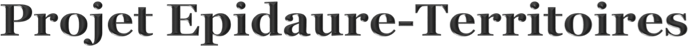 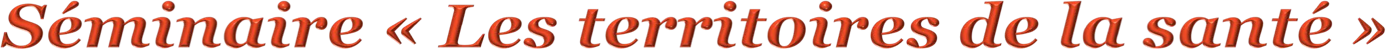 Organisation : Nicolas Duvoux et Nadège VezinatAvec le soutien de l’IJFRDécembre 2020-Décembre 2021 – Mardis de 11h à 13hLe séminaire de recherche « Les territoires de la santé » propose de croiser, dans une approche pluridisciplinaire, des études d’universitaires portant sur les centres de santé, maisons de santé et organisations de soins, et de les confronter aux approches des professionnels de ces structures. Il comporte six séances thématisées organisées entre décembre 2020 et décembre 2021. Voici le programme des 4 premières séances :1// Mardi 1er décembre 2020 de 11h à 13hLa coordination en santé : fonctions et métiersAnne Buttard et Christine Peyron (économistes, Université de Dijon- Bourgogne Franche Comté)François-Xavier Schweyer (sociologue, École des Hautes Études en Santé Publique)2// Mardi 12 janvier 2021 : Logiques territoriales et santéBenoît Carini-Belloni (sociologue, Université Paris 13)Igor Martinache (sociologue et politiste, Université de Paris)3// Mardi 13 avril 2021 : Mieux lier sanitaire et socialMauricio Aranda (politiste et sociologue, Sciences Po)Céline Gabarro (sociologue, Institut La Personne en médecine)4// Mardi 8 juin 2021 : Statut d’emploi et protection socialeLucas Joubert (sociologue, EHESS et Paris Nanterre)Samia Benallah (économiste, Université de Reims Champagne Ardenne)Attention : le séminaire passe en distancielVisio-conférence du 1er décembre avec inscription préalable avant le 27 novembre ! Pour recevoir un lien Zoom pour la séance du 1er décembre, s’inscrire en cliquant ici. ! Contact : nadege.vezinat@univ-reims.fr